进出口贸易企业注册流程核名阶段核名申请书：企业名称（需3个备选名称）经营范围股东身份证明：自然人需提供身份证号码              法人需提供营业执照的统一社会信用代码经办人身份证复印件公司设立阶段企业住所登记表填写，法人签字拍照并回传网上设立登记：1、需提供执行董事、财务、监事、联络员身份证正反面及联系方式自然人需提供身份证正反面照片及联系方式              法人需提供营业执照正（副）本照片              2、提供住所登记表照片工商审批阶段网上设立登记通过后生成综合业务受理材料，需法人签字并与住所登记表原件一起寄回营业执照生成阶段工商审批通过后出营业执照，前往各正规刻章店刻章并前往各大银行网点进行开户签三方协议携带营业执照前往国地税窗口领取三方协议并到银行签约C:\Users\apple\Desktop\1494206848679349996b95e5b4e612e3de20bc74818761494206709.doc （地税填写操作说明）填写完成后需点击验证三方协议三份分别给银行、国税，企业留存一份。所需办理证书到商务局办理对外贸易经营者备案 所需文件见附件一2、到所在区县国税局、地税局分别办理经营范围的变更手续，具有一般纳税人资格的出口公司办理退税登记。3、海关注册登记：实际经营场所租赁合同，营业执照原件复印件，法人现场约谈海关报关单位注册登记证书电子口岸申请联合审批。取得入网许可（须前往杭州）到外汇局申请出口核销备案，进口单位进入名单备案，外汇账户开立申请6、到出入境检验检疫局办理注册备案登记附件一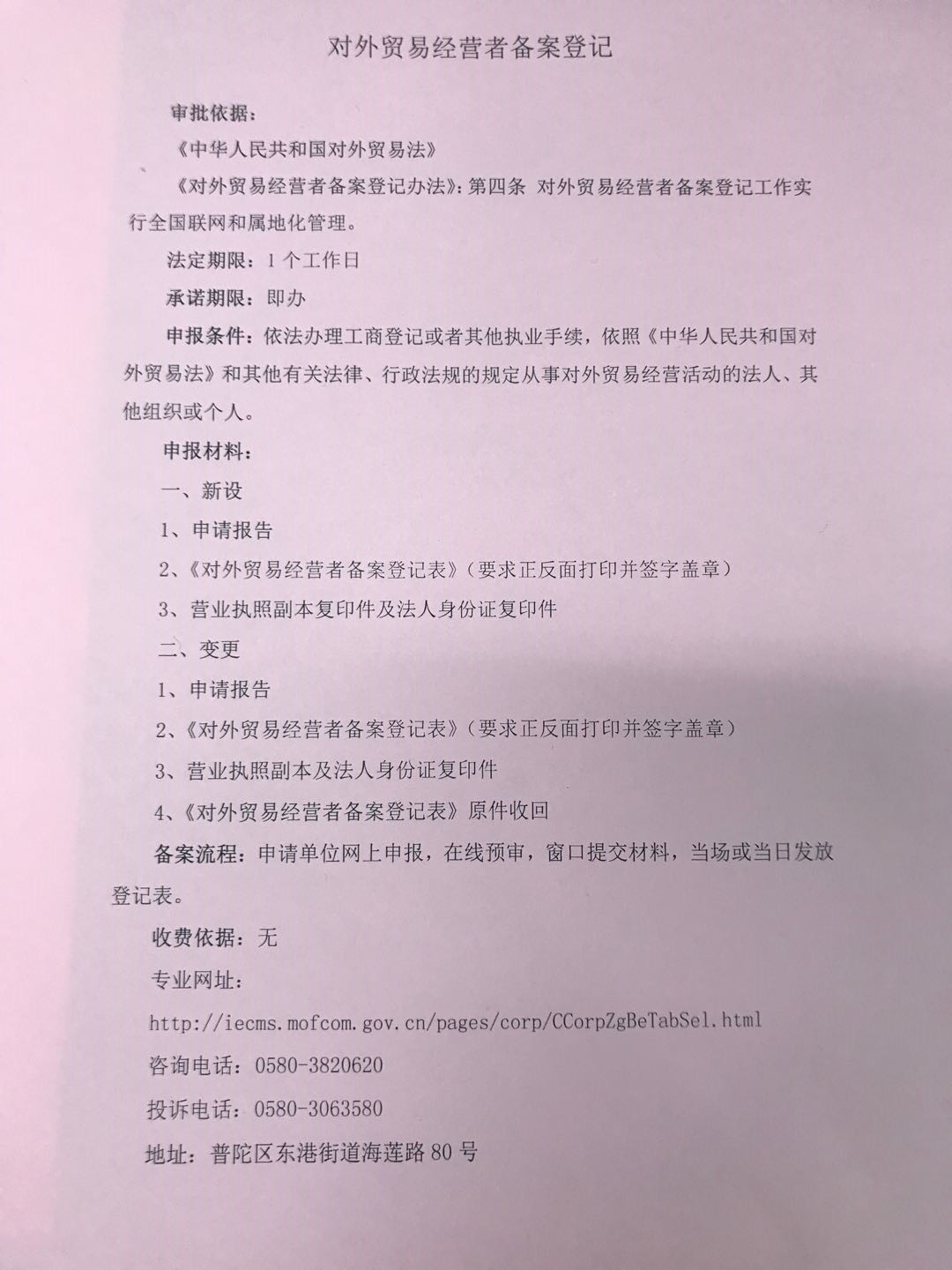 